ЗАКЛЮЧЕНИЕо результатах экспертно-аналитического мероприятия на проект постановления администрации Дальнегорского городского округа «О внесении изменений в постановление администрации Дальнегорского городского округа от 14.09.2017 г. № 543-па «Об утверждении муниципальной программы «Развитие физической культуры и спорта Дальнегорского городского округа».28 февраля 2023 года									№ 13Общие положения.Настоящее заключение на проект постановления администрации Дальнегорского городского округа «О внесении изменений в постановление администрации Дальнегорского городского округа от 14.09.2017 г № 543-па «Развитие физической культуры и спорта Дальнегорского городского округа» (далее по тексту – Программа, Муниципальная программа или Проект программы, проект постановления о внесении изменений в муниципальную программу) подготовлено в соответствии: с Федеральным законом Российской Федерации от 7 февраля 2011 г.
N 6-ФЗ «Об общих принципах организации и деятельности контрольно-счётных органов субъектов Российской Федерации и муниципальных образований», статьёй 268.1 Бюджетного кодекса Российской Федерации (далее по тексту – БК РФ), Уставом Дальнегорского городского округа, Регламентом Контрольно-счётной палаты Дальнегорского городского округа (далее по тексту – КСП ДГО), утверждённым Распоряжением председателя КСП ДГО от 05.12.2016 г. № 48, Стандарта внешнего муниципального финансового контроля «Общие правила проведения экспертно-аналитических мероприятий», утверждённого распоряжением Контрольно-счётной палаты от 14.01.2022 № 3.Основание для проведения экспертно-аналитического мероприятия – пункт 2.2, 2.6 и 2.14 Плана работы Контрольно-счётной палаты на 2023 год, утверждённого распоряжением от 27.12.2022 г. № 54, распоряжение председателя Контрольно-счётной палаты от 17.02.2023 г. № 18, обращение Управления культуры, спорта и молодежной политики от 30.12.2022 г. № 967.При подготовке настоящего заключения использованы следующие нормативные документы: Бюджетный кодекс Российской Федерации;Федеральный закон от 06.10.2003 г. № 131-ФЗ «Об общих принципах организации местного самоуправления в Российской Федерации»; Федеральный закон «О физической культуре и спорте в Российской Федерации» от 04.12.2007 г. № 329-ФЗ;Постановление Правительства РФ от 15.04.2014 г. № 308 «Об утверждении государственной программы Российской Федерации «Социально-экономическое развитие Дальневосточного федерального округа»;Постановление Администрации Приморского края от 27.12.2019 г. № 920-па «Об утверждении государственной программы Приморского края «Развитие физической культуры и спорта Приморского края» на 2020 - 2027 годы (с изменениями);Постановление Правительства РФ от 30 сентября 2021 г. № 1661 «Об утверждении государственной программы Российской Федерации «Развитие физической культуры и спорта» и о признании утратившими силу некоторых актов и отдельных положений некоторых актов Правительства Российской Федерации»; Письмо Минфина России от 30.09.2014 г. № 09-05-05/48843 «О методических рекомендациях по составлению и исполнению бюджетов субъектов Российской Федерации и местных бюджетов на основе государственных муниципальных программ» (далее по тексту – Методические рекомендации);Постановление администрации Дальнегорского городского округа от 18.12.2018 г. № 803-па «Об утверждении плана мероприятий на 2019-2030 годы по реализации Стратегии социально-экономического развития Дальнегорского городского округа до 2030 года» (с изменениями, внесёнными Постановлениями администрации Дальнегорского городского округа от 31.12.2019 г. № 1183-па и от 05.02.2021 г. № 95-па);Постановление администрации Дальнегорского городского округа от 23.03.2022 г. № 340-па «Об утверждении плана мероприятий на 2019-2030 годы по реализации Стратегии социально-экономического развития Дальнегорского городского округа до 2030 года» (далее по тексту – Стратегия);Постановление администрации Дальнегорского городского округа от 19.07.2018 г. № 488-па «Об утверждении Порядка принятия решений о разработке, реализации и проведении оценки эффективности реализации муниципальных программ администрации Дальнегорского городского округа» в редакции постановления администрации Дальнегорского городского округа от 16.08.2022 г. № 1146-па «О внесении изменений в постановление администрации Дальнегорского городского округа (далее по тексту – Порядок);Постановление администрации Дальнегорского городского округа от 22.06.2022 г. № 845-па в редакции постановления администрации Дальнегорского городского округа от 31.07.2018 г. № 510-па «Об утверждении перечня муниципальных программ Дальнегорского городского округа» (далее по тексту – Перечень). Предметом экспертно-аналитического мероприятия явились документы к проекту постановления о внесении изменений в муниципальную программу:Проект паспорта муниципальной программы «Развитие физической культуры и спорта Дальнегорского городского округа»;Приложение № 1 «Сведения об индикаторах (показателях) муниципальной программы «Развитие физической культуры и спорта Дальнегорского городского округа»;Приложение № 2 «Обобщенная характеристика реализуемых в составе муниципальной программы «Развитие физической культуры и спорта Дальнегорского городского округа» подпрограмм и отдельных мероприятий;Приложение № 3 «Оценка применения мер государственного регулирования в сфере реализации муниципальной программы «Развитие физической культуры и спорта Дальнегорского городского округа»;Приложение № 4 «Сведения об основных мерах правового регулирования в сфере реализации муниципальной программы «Развитие физической культуры и спорта Дальнегорского городского округа»;Приложение № 5 «Прогноз сводных показателей муниципальных заданий на оказание муниципальных услуг (выполнение работ) муниципальными бюджетными и автономными учреждениями по муниципальной программе «Развитие физической культуры и спорта Дальнегорского городского округа»;Приложение № 6 «Информация о ресурсном обеспечении муниципальной программы «Развитие физической культуры и спорта Дальнегорского городского округа» за счёт средств бюджета Дальнегорского городского округа и прогнозная оценка привлекаемых на реализацию её целей средств федерального бюджета, краевого бюджета, бюджетов государственных внебюджетных фондов, иных внебюджетных источников»;Приложение № 7 «План-график реализации муниципальной программы на очередной финансовый год «Развитие физической культуры и спорта Дальнегорского городского округа»;Приложение № 8 «Информация о социальных и финансовых налоговых льготах, критериях целесообразности налоговых льгот, целях налоговых льгот, индикаторов (показателей) муниципальной программы, на назначение (достижение) которых оказывают влияние налоговые льготы, а также о результативности налоговых льгот»;Паспорт подпрограммы «Развитие детско-юношеского спорта на территории Дальнегорского городского округа» (Приложение № 9);Паспорт подпрограммы «Развитие физической культуры и массового спорта на территории Дальнегорского городского округа» (Приложение № 10);Проект постановления «О внесении изменений в постановление администрации Дальнегорского городского округа от 14.09.2017 г. № 543-па «Об утверждении муниципальной программы «Развитие физической культуры и спорта Дальнегорского городского округа» на 2018-2022 годы»;Сопроводительное письмо от 30.12.2022 г. № 967.Экспертиза проведена с элементами стратегического аудита.Цель экспертно-аналитического мероприятия:проверка соответствия Проекта программы Перечню муниципальных программ Дальнегорского городского округа,проверка соответствия Проекта программы законодательству,проверка соответствия Проекта программы Порядку принятия решений о разработке, реализации и проведения оценки эффективности реализации муниципальных программ администрации Дальнегорского городского округа.Объект экспертно-аналитического мероприятия: ответственный исполнитель программы – Управление культуры, спорта и молодёжной политики администрации Дальнегорского городского округа (далее по тексту – Управление культуры или Ответственный исполнитель).Исследуемый период: 2022 год.Срок проведения экспертно-аналитического мероприятия: с 17.02.2023 года по 28.02.2023 года.По результатам экспертно-аналитического мероприятия установлено следующее:Внутренняя согласованность информации.На территории Дальнегорского городского округа действует муниципальная программа «Развитие физической культуры и спорта Дальнегорского городского округа». Ответственный исполнитель – Управление культуры, спорта и молодежной политики администрации Дальнегорского городского округа.Соисполнители муниципальной программы:Управление образования администрации Дальнегорского городского округа,МБУ «Спортивная школа «Гранит» г. Дальнегорска,МБУ «Спортивная школа «Вертикаль» г. Дальнегорска,МБК «Спортивная школа «Лотос» г. Дальнегорска.В ходе проверки выявлено отличие между соисполнителями, указанными в паспорте Муниципальной программы и в паспорте подпрограммы «Развитие физической культуры и массового спорта на территории Дальнегорского городского округа» (далее по тексту – Подпрограмма 2). Кроме вышеуказанных, в паспорт Подпрограммы 2 включено в качестве соисполнителя МБУ КСЦ «Полиметалл» с. Краснореченский, что указывает на несогласованность информации. КСП ДГО в своём заключении от 14.01.2022 г. № 3 уже отмечало данный факт, следовательно, устанавливается повторное нарушение в муниципальной программе.Программа имеет в своей структуре 2 подпрограммы:«Развитие детско-юношеского спорта на территории Дальнегорского городского округа»;«Развитие физической культуры и массового спорта на территории Дальнегорского городского округа».В проекте паспорта муниципальной программы не предусмотрены отдельные мероприятия. Отдельное мероприятие «Развитие материально-технической базы для занятий физической культурой и спортом в Дальнегорском городском округе» действие завершило в 2018 году и перенесено в раздел «Отдельные мероприятия муниципальной программы, действие которых завершено, либо передано в другую муниципальную программу».Целью представленного Проекта программы является: Обеспечение возможности для населения Дальнегорского городского округа вести здоровый образ жизни, систематически заниматься физической культурой и спортом. Достижение цели муниципальной программы обеспечивается путём решения следующих задач:Укрепление здоровья населения Дальнегорского городского округа средствами физической культуры и спорта, привлечение населения к занятиям физической культурой и спортом, обеспечение населения Дальнегорского городского округа доступной и безопасной спортивной инфраструктурой;Создание благоприятных условий для повышения доступности и улучшение качества услуг, оказываемых спортивными школами.Также обращаем внимание, что Приложение № 2 исследуемой муниципальной программы содержит два основных мероприятия под номером 1 в подпрограмме «Развитие физической культуры и массового спорта на территории Дальнегорского городского круга», одно из которых «Создание и модернизация материально-технической спортивной базы для развития массовой физической культуры и спорта», а второе – «Создание условий для привлечения населения к занятиям спорта». Кроме того, мероприятие «Создание и модернизация материально-технической спортивной базы для развития массовой физической культуры и спорта» не содержит информацию о сроках его выполнения и ожидаемых результатах, отсутствует информация о его ресурсном обеспечении в Приложении № 6 к Проекту программы.Ответственному исполнителю необходимо устранить двойственное толкование данного основного мероприятия.Проверка соответствия Проекта программы Перечню муниципальных программ Дальнегорского городского округа.Проверкой отмечено следующее:Наименование представленной Программы в паспорте соответствует Перечню.Ответственные исполнители и соисполнители Муниципальной программы, указанные в паспорте, не соответствуют Перечню (пп. 2.1 настоящего заключения)Цель и задачи Муниципальной программы, указанные в паспорте, соответствуют Перечню.Отдельные мероприятия отсутствуют в Программе, что соответствует Перечню.Проверка соответствия Проекта программы законодательству.Муниципальная программа разработана в соответствии с действующими нормативно-правовыми актами (далее по тексту – НПА):Федеральный закон «О физической культуре и спорте в Российской Федерации» от 04.12.2007 г. № 329-ФЗ;Постановление Правительства Российской Федерации от 21.01.2015 г. № 30 «Об утверждении федеральной целевой программы «Развитие физической культуры и спорта в Российской Федерации на 2015 - 2020 годы». В виду неверного указания заголовка нормативно-правового акта, Ответственный исполнитель ссылается на несуществующий документ. Существующий НПА имеет заголовок
«О федеральной целевой программе «Развитие физической культуры и спорта в Российской Федерации на 2016 - 2020 годы». Необходимо внести исправление в перечень НПА.Распоряжение Правительства РФ от 28.12.2009 г. № 2094 «Об утверждении Стратегии социально-экономического развития Дальнего Востока и Байкальского региона на период до 2025 года»;Постановление Правительства Российской Федерации от 30.09.2021 г. № 1661 «Об утверждении государственной программы Российской Федерации «Развитие физической культуры и спорта»;Постановлении Администрации Приморского края от 07.12.2012 № 381-па «Об утверждении государственной программы Приморского края «Развитие физической культуры и спорта Приморского края» на 2013 – 2020 годы» (с изменениями). Постановлении Администрации Приморского края от 27.12.2019 № 920-па «Об утверждении государственной программы Приморского края «Развитие физической культуры и спорта Приморского края» на 2020 – 2027 годы».Муниципальная программа входит в состав документов стратегического планирования, содержащий комплекс планируемых мероприятий, взаимоувязанных по задачам, срокам осуществления, исполнителям и ресурсам и обеспечивающих наиболее эффективное достижение целей и решение задач социально-экономического развития муниципального образования.В соответствии с Методическими рекомендациями (пункт 3 Раздел 1) муниципальные программы рекомендуется разрабатывать в соответствии с приоритетами социально-экономического развития, определенными стратегией социально-экономического развития муниципального образования, с учётом положений программных документов, иных правовых актов Российской Федерации, субъекта Российской Федерации в соответствующей сфере деятельности.При проведении экспертизы установлено, что в перечне нормативно-правовых документов, на основании которых сформирована муниципальная программа, отсутствует документ-основание «Постановление администрации Дальнегорского городского округа от 23.03.2022 г. № 340-па «Об утверждении плана мероприятий на 2019-2030 годы по реализации Стратегии социально-экономического развития Дальнегорского городского округа до 2030 года». При этом, ответственный исполнитель в текстовой части паспорта Программы ссылается на то, что она разработана в соответствии с приоритетами муниципальной политики в сфере физической культуры и массового спорта Дальнегорского городского округа.Ответственному исполнителю необходимо включить в текстовую часть Паспорта указанный нормативно-правовой акт на основании, которого разрабатывается Муниципальная программаПункт 4 Главы 1 Порядка указывает на то, что муниципальную программу рекомендуется формировать в соответствии с приоритетами социально-экономического развития, определенными Указом Президента Российской Федерации от 07.05.2018 г. № 204 «О национальных целях и стратегических задачах развития Российской Федерации на период 2024 года», Стратегией социально-экономического развития Дальнегорского городского округа до 2030 года, с учётом положений программных документов, иных правовых актов Российской Федерации, Приморского края в соответствующей сфере деятельности.Стратегия формирует приоритеты и целевые показатели развития территории.При проведении сравнительного анализа Плана стратегии социально-экономического развития ДГО (Таблица № 1) с Проектом муниципальной программы (Таблица № 2) выявлено отличие целевых показателей в муниципальной программе от показателей стратегического документа.Таблица №1 Целевые показатели ожидаемых результатов в Стратегии социально-экономического развития Дальнегорского городского округаТаблица №2Сведения об индикаторах (показателях) муниципальной программы«Развитие физической культуры и массового спорта на территории Дальнегорского городского округа» в Приложении №1 к паспорту муниципальной программыСопоставляя данные из Таблицы № 1 и Таблицы № 2 установлено, что четыре индикатора (показателя) рассматриваемой муниципальной программы входят в План мероприятий Стратегии социально-экономического развития Дальнегорского городского округа, при этом, необходимо отметить, что наименования индикаторов должны быть идентичными (наименование № 4 Таблицы № 1 и № 2 Таблицы № 2 не схожи). Однако, числовые значения целевых показателей ожидаемых результатов 2022 года в Стратегии социально-экономического развития Дальнегорского городского округа отличаются от таких значений по соответствующим индикаторам (показателям) в Муниципальной программе, а именно:по значению «Увеличение уровня удовлетворенности населения Дальнегорского городского округа качеством услуг, предоставляемых спортивными школами» целевой показатель Проекта программы ниже, указанного в Стратегии на 6,01 %;по значению «Увеличение массовых физкультурно-спортивных мероприятий среди всех категорий населения Дальнегорского городского округа» целевой показатель Проекта программы ниже, указанного в Стратегии на 42 ед.;по значению «Увеличение доли (Доля) населения, систематически занимающихся физической культурой и спортом» целевой показатель Проекта программы выше, указанного в Стратегии на 1,79 %.В ходе экспертизы выявлено отсутствие взаимоувязки целей Проекта программы со Стратегией, что нарушает принципы единства и согласованности стратегического планирования и не способствует достижению целевых показателей стратегии развития ДГО при реализации муниципальной программы.На основании вышесказанного установлено, что муниципальная программа «Развитие физической культуры и спорта Дальнегорского городского округа» разработана в нарушение Федерального закона 172-ФЗ от 28 июня 2014 года.Проверка соответствия Проекта программы Порядку принятия решений о разработке, реализации и проведения оценки эффективности реализации муниципальных программ администрации Дальнегорского городского округа.В пункте 25 Главы 4 Порядка указано, что при составлении проекта плана графика реализации муниципальной программы (Приложение № 7 к Муниципальной программе): «Для определения степени реализации запланированной деятельности муниципальной программы на очередной финансовый год в плане-графике реализации должно представляться описание достижения ожидаемого (непосредственного) результата, соответствующего основного мероприятия подпрограммы, отдельного мероприятия муниципальной программы. Краткое его описание приводится в виде характеристики объёма и качества реализации мероприятия, направленного на достижение конечного результата реализации государственной программы (подпрограммы).».В ходе проведения экспертизы МП выявлено отсутствие соблюдения вышеназванного требования Порядка, что указывает на невозможность оценить реальный социально-экономический эффект от выполнения мероприятия, тем самым устанавливается нарушение Пункта 25 Главы 4 Порядка. В подпрограмму «Развитие физической культуры и массового спорта на территории Дальнегорского городского округа» добавлено мероприятие 1.6 «Содержание территории городской лыжной трассы Ключ «Резаный»», которое не было предусмотрено предыдущим Паспортом муниципальной программы. Данное мероприятие обеспечено ассигнованиями из бюджета Дальнегорского городского округа в сумме 250 912,31 рублей (Приложение № 6 к Муниципальной программе). В Приложении № 2 к Проекту паспорта, срок окончания реализации по вышеназванному мероприятию указан – 2023 год. В нарушение пункта 24 Главы 4 Порядка в Приложении № 2 отсутствует информация об ожидаемых результатах в 2023 году, устанавливается нарушение Пункта 24 Главы 4 Порядка.В связи с принятыми решениями Думы Дальнегорского городского округа от 01.12.2022 г. № 33 «О внесении изменений в решение Думы от 02.12.2021 г. № 715 «О бюджете Дальнегорского городского округа на 2022 год и плановый период 2023 и 2024 годов», от 01.12.2022 г. № 30  «О бюджете Дальнегорского городского округа на 2023 год и плановый период 2024 и 2025 годов», ресурсное обеспечение Программы претерпело изменения.Анализ изменения финансового обеспечения реализации муниципальной программы приведен в Таблице № 3.                                                                                                                 Таблица № 3                                                                                                                     (тыс. руб.)Из представленной таблицы видно, что Проектом предусмотрено:увеличение ресурсного обеспечения муниципальной программы в 2022 году из средств бюджета Дальнегорского городского округа в сумме 1 400,00 тыс. рублей и в 2023 году на 4 743,30 тыс. рублей, всего увеличение составит 6 143,30 тыс. рублей;увеличение привлекаемых средств на реализацию цели муниципальной программы федерального бюджета в 2023 году на 258,80 тыс. руб.;увеличение привлекаемых средств на реализацию цели муниципальной программы краевого бюджета в 2023 году на 4 210,80 тыс. руб.;увеличение ресурсного обеспечения муниципальной программы в 2022 году из средств внебюджетных источников в сумме 3 884,70 тыс. рублей и в 2023 году на 641,10 тыс. рублей, всего увеличение по этим средствам составит 4 525,80 тыс. рублей; Общий объём финансирования мероприятий Муниципальной программы увеличился на 15 138,70 тыс. руб., в том числе за счёт роста объёма ассигнований 2022 года в сумме 5 284,70 тыс. руб. и в 2023 году на 9 854,00 тыс. руб.Распределение ресурсного обеспечения в разрезе подпрограмм, которых коснулись изменения, вносимые Проектом Паспорта, представлено в Таблице № 4.Таблица № 4(тыс. руб.)Анализируя изменения данных 2022 г. проекта Паспорта по сравнению с Паспортом (Постановление от 30.06.2022 г. № 884-па), установлено:По подпрограмме «Развитие детско-юношеского спорта на территории Дальнегорского округа» по мероприятию 1.1 «Расходы на финансовое обеспечение выполнения муниципального задания на оказание муниципальной услуги» увеличены бюджетные ассигнования на 5 284,7 тыс. руб., при этом, показатели по данной подпрограмме изменений не претерпели.Произошло перераспределение бюджетных ассигнований по подпрограмме: «Развитие физической культуры и массового спорта на территории Дальнегорского городского округа»:по мероприятию 1.1 «Организация проведения городских спортивно-массовых мероприятий на территории Дальнегорского городского округа» ресурсное обеспечение составило 421,52 тыс. руб., что на 81,52 тыс. руб. больше по сравнению с Паспортом (Постановление от 30.06.2022 г. № 884-па);по мероприятию 1.2 «Участие в соревнованиях, турнирах различного уровня, в том числе оплата проезда, проживания и суточных» ресурсное обеспечение составило 683,11 тыс. руб., что на 28,11 тыс. руб. больше по сравнению с Паспортом (Постановление от 30.06.2022 г. № 884-па);по мероприятию 1.3 «Приобретение спортивного инвентаря, формы, оборудования и спортивных транспортных средств» ресурсное обеспечение составило 145,37 тыс. руб., что на 109,63 тыс. руб. меньше, чем предусмотрено Паспортом (Постановление от 30.06.2022 г. № 884-па).Несмотря на вышеописанные изменения ресурсного обеспечения, показатели по подпрограмме «Развитие физической культуры и массового спорта на территории Дальнегорского городского округа» остались неизменными.На основании вышесказанного, экспертизой устанавливается отсутствие взаимоувязанности между ресурсным обеспечением и показателями эффективности подпрограмм Муниципальной программы, соответственно, КСП ДГО устанавливает нерезультативные бюджетные ассигнования, используемые по муниципальной программе «Развитие культуры на территории Дальнегорского городского округа».В представленном комплекте документов к Проекту не содержится финансово-экономические обоснования изменения ресурсного обеспечения. В муниципальной программе содержится только информация о сумме расходов по подпрограммам и мероприятиям без описания подходов по формированию запланированных сумм ресурсного обеспечения, что не позволяет оценить достаточность финансовых ресурсов для выполнения мероприятий программы. Ответственным исполнителем нарушен подпункт 3 пункта 25 Главы 4 Порядка и пункт 30 Порядка осуществления Контрольно-счетной палатой Дальнегорского городского округа полномочий по внешнему муниципальному финансовому контролю, утвержденному Решением Думы Дальнегорского городского округа от 26.02.2016 г. № 458.ВЫВОД: 1. Основные выводы и предложения содержаться в Приложении №1 к настоящему заключению.Председатель КСП ДГО      		                                             Е.А. Пушанкина Главный инспектор                                                                            А.В. НаумченкоИсполнитель: Э.В. ИсаеваПриложение № 1Выводы и предложения к заключению от 28.02.2023 № 13Объект-Управление культуры, спорта и молодежной политики администрации Дальнегорского городского округа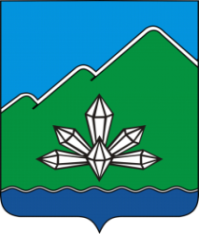 КОНТРОЛЬНО-СЧЁТНАЯ ПАЛАТАДальнегорского городского округаул. Осипенко 39А г. Дальнегорск, Приморский край, 692441   тел. (42373)3-27-35 E-mail: dalnegorsk-ksp@mail.ru№ппНаименованиеЗначение целевого показателяЗначение целевого показателя№ппНаименование2022 г.2023 г.1.Увеличение уровня удовлетворенности населения Дальнегорского городского округа качеством предоставления услуг в сфере физической культуры и спорта, %89,0090,002.Увеличение уровня удовлетворённости населения Дальнегорского городского округа качеством услуг, предоставляемых спортивными школами, %95,0195,023.Увеличение массовых физкультурно-спортивных мероприятий среди всех категорий населения Дальнегорского городского округа, ед.1591604.Доля населения, систематически занимающихся физической культурой и спортом, %44,7048,50№ п/пИндикатор (показатель)Единица измерения2022 г.2023 г.Индикаторы, показатели МП «Развитие физической культуры и спорта
Дальнегорского городского округа»Индикаторы, показатели МП «Развитие физической культуры и спорта
Дальнегорского городского округа»Индикаторы, показатели МП «Развитие физической культуры и спорта
Дальнегорского городского округа»Индикаторы, показатели МП «Развитие физической культуры и спорта
Дальнегорского городского округа»Индикаторы, показатели МП «Развитие физической культуры и спорта
Дальнегорского городского округа»1.Увеличение уровня удовлетворенности населения Дальнегорского городского округа качеством предоставления услуг в сфере физической культуры и спорта%89,0090,002.Увеличение доли населения, систематически занимающегося физической культурой и спортом, в общей численности населения %46,4948,503.Доля лиц, занимающихся по программам спортивной подготовки в организациях ведомственной принадлежности физической культуры и спорта %64,5065,004.Увеличение уровня обеспеченности граждан спортивными сооружениями, исходя из единовременной пропускной способности объектов спорта%60,0060,00Индикаторы, показатели подпрограммы «Развитие детско-юношеского спорта на территории Дальнегорского городского округа»Индикаторы, показатели подпрограммы «Развитие детско-юношеского спорта на территории Дальнегорского городского округа»Индикаторы, показатели подпрограммы «Развитие детско-юношеского спорта на территории Дальнегорского городского округа»Индикаторы, показатели подпрограммы «Развитие детско-юношеского спорта на территории Дальнегорского городского округа»Индикаторы, показатели подпрограммы «Развитие детско-юношеского спорта на территории Дальнегорского городского округа»1.Увеличение уровня удовлетворенности населения Дальнегорского городского округа качеством услуг, предоставляемых спортивными школами%89,0095,022.Увеличение количества занятых призовых мест учащимися спортивных школ на соревнованиях различного уровня единиц1940,001941,003.Увеличение доли обучающихся, имеющих спортивные разряды (от общей численности обучающихся в спортивной школе)%35,6035,70Индикаторы, показатели подпрограммы «Развитие физической культуры и массового спорта на территории Дальнегорского городского округа»Индикаторы, показатели подпрограммы «Развитие физической культуры и массового спорта на территории Дальнегорского городского округа»Индикаторы, показатели подпрограммы «Развитие физической культуры и массового спорта на территории Дальнегорского городского округа»Индикаторы, показатели подпрограммы «Развитие физической культуры и массового спорта на территории Дальнегорского городского округа»Индикаторы, показатели подпрограммы «Развитие физической культуры и массового спорта на территории Дальнегорского городского округа»1.Увеличение массовых физкультурно-спортивных мероприятий среди всех категорий населения Дальнегорского городского округаединиц 117,00160,002.Доля детей и молодёжи, систематически занимающихся физической культурой и спортом, в общей численности детей и молодёжи%84,3084,403.Доля граждан среднего возраста, систематически занимающихся физической культурой и спортом в общей численности граждан среднего возраста%41,3041,404.Доля граждан старшего возраста, систематически занимающихся физической культурой и спортом в общей численности граждан старшего возраста%11,8011,805.Количество оборудованных плоскостных спортивных сооружений в рамках регионального проекта «Спорт-норма жизниединиц10,0010,006.Увеличение численности населения муниципального образования, занимающегося лыжным спортомчеловек540,00550,007.Количество реализованных проектом инициативного бюджетирования по направлению «Твой проект»единиц2,002,008.Количество единиц приобретённой ледозаливочной техникиединиц1,001,00Паспорт (Постановление от 30.06.2022 г. № 884-па)Проект паспортаИзмененияМуниципальная программа Муниципальная программа Муниципальная программа Муниципальная программа Общий объём финансирования мероприятийОбщий объём финансирования мероприятийОбщий объём финансирования мероприятийОбщий объём финансирования мероприятий2018 год82 581,10 82 581,10 0,00 2019 год113 598,90 113 598,90 0,00 2020 год180 317,40 180 317,40 0,00 2021 год88 951,70 88 951,70 0,00 2022 год104 551,40 109 836,10 5 284,70 2023 год75 742,00 85 596,00 9 854,00 В том числе:Бюджет ДГОБюджет ДГОБюджет ДГОБюджет ДГО2018 год65 986,60 65 986,60 0,00 2019 год63 075,30 63 075,30 0,00 2020 год66 166,50 66 166,50 0,00 2021 год66 445,40 66 445,40 0,00 2022 год83 465,90 84 865,90 1 400,00 2023 год68 676,50 73 419,80 4 743,30 Федеральный бюджетФедеральный бюджетФедеральный бюджетФедеральный бюджет2018 год0,00 0,00 0,00 2019 год0,00 0,00 0,00 2020 год0,00 0,00 0,00 2021 год0,00 0,00 0,00 2022 год0,00 0,00 0,00 2023 год0,00 258,80 258,80 Краевой бюджетКраевой бюджетКраевой бюджетКраевой бюджет2018 год9 689,00 9 689,00 0,00 2019 год42 236,90 42 236,90 0,00 2020 год107 600,80 107 600,80 0,00 2021 год12 958,10 12 958,10 0,00 2022 год14 020,00 14 020,00 0,00 2023 год0,00 4 210,80 4 210,80 Внебюджетные источникиВнебюджетные источникиВнебюджетные источникиВнебюджетные источники2018 год6 905,50 6 905,50 0,00 2019 год8 286,70 8 286,70 0,00 2020 год6 550,00 6 550,00 0,00 2021 год9 548,20 9 548,20 0,00 2022 год7 065,50 10 950,20 3 884,70 2023 год7 065,50 7 706,60 641,10 Общий объёмФедеральный бюджетКраевой бюджетБюджет ДГОВнебюджетные источникиПодпрограмма (наименование)/
Период (год)1«Развитие детско-юношеского спорта на территории Дальнегорского городского округа»Паспорт (Постановление от 30.06.2022 г. № 884-па)202286 026,90 0,00 7 539,00 71 422,39 7 065,51 202373 045,51 0,00 0,00 65 980,00 7 065,51 Паспорт2022 91 311,60 7 539,00 72 822,38 10 950,22 202380 868,49 258,84 2 154,08 70 749,00 7 706,58 Изменения2022 5 284,70 0,00 0,00 1 399,99 3 884,71 2023 7 822,98 258,84 2 154,08 4 769,00 641,07 2«Развитие физической культуры и массового спорта на территории Дальнегорского городского округа»Паспорт (Постановление от 30.06.2022 г. № 884-па)202218 524,50 0,00 6 480,98 12 043,52 0,00 20232 696,53 0,00 0,00 2 696,53 0,00 Паспорт2022 18 524,50 0,00 6 480,98 12 043,52 0,00 2023 4 727,50 0,00 2 056,73 2 670,78 0,00 Изменения2022 0,00 0,00 0,00 0,00 0,00 2023 2 030,97 0,00 2 056,73 -25,76 0,00 № п/пНарушениеНедостатокПредложениеРекомендация1.Несоответствие соисполнителей в паспорте подпрограммы 2 с паспортом муниципальной программы и Перечнем.Исключить из паспорта подпрограммы соисполнителя МБУ КСЦ «Полиметалл»
с. Краснореченский2.Приложение № 2 содержит Основные мероприятия с одинаковым номером.Привести в соответствие.3.Неверное указание заголовка НПА на основании, которого разрабатывается муниципальная программаВнести изменения в Паспорт.4.Отсутствует ссылка на Стратегию социально-экономического развития Дальнегорского городского округа в проекте Паспорта.Внести изменения в Паспорт.5.Нарушение 172-ФЗ от 28.06.2014 г. Муниципальная программа не соответствует Плану мероприятий Стратегии Привести в соответствие.6.Нарушение п. 25 Главы 4 Порядка. Приложение № 7 Паспорта Муниципальной программы не содержит характеристики объёма и качества в значении по графе 7.Привести в соответствие.7.Нарушение п. 24 Главы 4 Порядка. Приложение № 2 Паспорта Муниципальной программы не содержит полной информации об ожидаемых результатах.Привести в соответствие.8.Нарушение пп. 3 п. 25 Главы 4 Порядка и п. 30 Порядка осуществления КСП ДГО полномочий по внешнему муниципальному финансовому контролю. В представленном Проекте не представлено финансово-экономические обоснования изменения ресурсного обеспечения муниципальной программы. Предоставить финансово-экономические обоснования изменения ресурсного обеспечения муниципальной программы муниципальной программы. 9.Нерезультативные бюджетные ассигнования, используемые по муниципальной программеОбеспечить мероприятия показателями